Программа соревнований:                                   Массовый спортСпорт высших достиженийВнимание! - Пары МС, имеющие классификационные книжки спорта высших достижений, приглашаются для участия в   соревнованиях  СВД «Н+Е» класс!!! - В день  проведения турнира будет работать имидж-студия Elyte-style(г. Ижевск). Запись по телефону: 89199005586(Ирина).До встречи на турнире!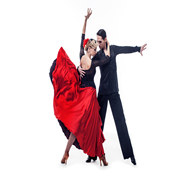 ВСЕРОССИЙСКАЯ ФЕДЕРАЦИЯ ТАНЦЕВАЛЬНОГО СПОРТА И АКРОБАТИЧЕСКОГО РОК-Н-РОЛЛА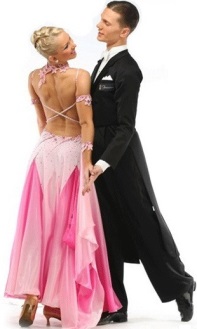 Федерация Танцевального Спорта Пермского краяАдминистрация Чайковского городского округаТАНЦЕВАЛЬНО-СПОРТИВНЫЙ  КЛУБ «ВИВАТ» П Р Е Д С Т А В Л Я Ю Т24 ФЕВРАЛЯ 2019 г.IV Всероссийский турнир по спортивным танцам «ВИВАТ, ЧАЙКОВСКИЙ - 2019»ВСЕРОССИЙСКАЯ ФЕДЕРАЦИЯ ТАНЦЕВАЛЬНОГО СПОРТА И АКРОБАТИЧЕСКОГО РОК-Н-РОЛЛАФедерация Танцевального Спорта Пермского краяАдминистрация Чайковского городского округаТАНЦЕВАЛЬНО-СПОРТИВНЫЙ  КЛУБ «ВИВАТ» П Р Е Д С Т А В Л Я Ю Т24 ФЕВРАЛЯ 2019 г.IV Всероссийский турнир по спортивным танцам «ВИВАТ, ЧАЙКОВСКИЙ - 2019»Место проведенияСпорткомплекс МАОУДО ДЮСШ п. Марковский(бывший военный городок№1)Чайковского городского округа(20 км.от центра города). Отправление с автовокзала  каждые 20 мин.Спорткомплекс МАОУДО ДЮСШ п. Марковский(бывший военный городок№1)Чайковского городского округа(20 км.от центра города). Отправление с автовокзала  каждые 20 мин.ОрганизаторТСК «Виват» г. Чайковский, рук. Фазлиахметов Ильшат.ТСК «Виват» г. Чайковский, рук. Фазлиахметов Ильшат.Правила проведенияВ соответствии с Правилами ФТСАРР и ФТСПК.В соответствии с Правилами ФТСАРР и ФТСПК.Условия участия парПроезд, проживание, питание за счет командирующих организаций.Проезд, проживание, питание за счет командирующих организаций.НагражденияКубки, медали, грамоты, памятные подарки.Кубки, медали, грамоты, памятные подарки.СудьиСудьи ФТСАРР и ФТСПК. Наличие свидетельства судьи обязательно!Судьи ФТСАРР и ФТСПК. Наличие свидетельства судьи обязательно!Счетная комиссияГл. секретарь – Печенкин Дмитрий (г. Пермь).Гл. секретарь – Печенкин Дмитрий (г. Пермь).РегистрацияПо классификационным книжкам, по удостоверениям спортсмена СММ, паспортам или свидетельствам о рождении.  Начало регистрации за 1,5 часа, окончание - за 30 минут до начала отделения.По классификационным книжкам, по удостоверениям спортсмена СММ, паспортам или свидетельствам о рождении.  Начало регистрации за 1,5 часа, окончание - за 30 минут до начала отделения.Регистрационный взносПо правилам ФТСАРР.По правилам ФТСАРР.Допуск тренеровПо списку тренеров, пары которых заняты в турнире.По списку тренеров, пары которых заняты в турнире.Размер площадки600 кв. м., спортивный паркет. 600 кв. м., спортивный паркет. Прием заявокНе позднее 22.02.2019, e-mail: shatl-chicago@mail.ru, 89222415771.Не позднее 22.02.2019, e-mail: shatl-chicago@mail.ru, 89222415771.Контактная информация89222415771 - Фазлиахметов Ильшат, 89223621886 - Глухова Анастасия, 89194586911 - Агзамов Алексей.89222415771 - Фазлиахметов Ильшат, 89223621886 - Глухова Анастасия, 89194586911 - Агзамов Алексей.№Возрастная группаПлощадкаКласс мастерства и кубковые соревнованияСостав участниковНачало(местное время) (+2МСК)1Дети 2014 г.р. и младшеАН2 (Polka,Varu-Varu)Н2+ (Utyata, Disco)Н2(1+1) (SW, CHA)Кубок т. УтятаКубок т. ПолькаКубок т. Вару-ВаруКубок т. ДискоКубок Н2 (SW, CHA)Соло и пары10.002Дети 2013 г.р. и младшеВН2 (Polka,Varu-Varu)Н2+ (Utyata, Disco)Н2(1+1) (SW, CHA)Кубок т. УтятаКубок т. ПолькаКубок т. Вару-ВаруКубок т. ДискоКубок Н2 (SW, CHA)Соло и пары10.003Дети 2012 г.р и младшеАН2 (SW, CHA)Кубок Н2 (SW, CHA)Кубок Н3 (SW, CHA,POLKA)Кубок Н4 (SW,Q,S,CHA)Кубок т. Медленный вальсКубок т. Ча-ЧаКубок т. ПолькаКубок т. Вару-ВаруКубок т. ДискоСоло и пары11.304Дети 1(2010 и младше)ВН2 (SW, CHA)Кубок Н2 (SW, CHA)Кубок Н3 (SW, CHA,POLKA)Кубок Н4 (SW,Q,S,CHA)Кубок т. Медленный вальсКубок т. Ча-ЧаКубок т. ПолькаКубок т. Вару-ВаруКубок т. ДискоСоло и пары11.305Дети 2+ Дети 1АН4 (SW,Q,S,CHA)Н6 (SW,VW,Q,S,CHA,J)Кубок Н4 (SW,Q,S,CHA)Кубок Н6 (SW,VW,Q,S,CHA,J)Кубок т. Медленный вальсКубок т. КвикстепКубок т. СамбаКубок т. Ча-ЧаКубок СТ (SW,VW,Q)Кубок ЛА (S,CHA,J)Соло и пары13.006Юниоры 2+Юниоры 1ВН4 (SW,Q,S,CHA)Н6 (SW,VW,Q,S,CHA,J)Кубок Н4 (SW,Q,S,CHA)Кубок Н6 (SW,VW,Q,S,CHA,J)Кубок т. Медленный вальсКубок т. КвикстепКубок т. СамбаКубок т. Ча-ЧаКубок СТ (SW,VW,Q)Кубок ЛА (S,CHA,J)Соло и пары13.00№Возрастная категорияКласс мастерстваНачало 16-00 ч. (мест.время)Начало 18-00 ч.(мест.время)1Дети 1«Н+Е»6 танцевST-3, LА-32Дети 2+ Дети 1«Н+Е»ST-3,LA-36 танцев2Дети 2+ Дети 1«ОК»ST-4, LА-43Юниоры 1«Н+Е»ST-3, LA-36 танцев4Юниоры 2+ Юниоры 1«Н+Е»ST-3, LA-36 танцев4Юниоры 2+ Юниоры 1«Е+D»ST-4, LA-44Юниоры 2+ Юниоры 1«ОК»ST-5, LA-55Взрослые+ Молодежь«Н+Е»ST-3, LА-35Взрослые+ Молодежь«D+C+B»ST-5, LA-5